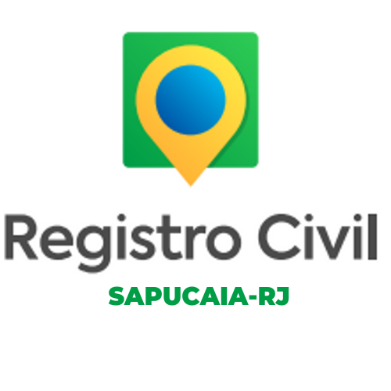 DOCUMENTOS NECESSÁRIOS:=> Dos noivos:* Certidão:- Se Solteiro: Certidão de Nascimento Original (sem rasuras ou danificações).Obs.: Se os noivos tiverem idade de 16 ou 17 anos, é necessária a presença dos pais (apresentar documento de identidade e CPF). Se alguns dos pais forem falecidos, trazer certidão de óbito.- Se Divorciado: Certidão de Casamento com averbação do divórcio (sem rasuras ou danificações.)- Se Viúvo: Certidão de Casamento e de Óbito do conjugue falecido (sem rasuras ou danificações.)* Documento de Identificação (Carteira Profissional ou Identidade);* CPF;* Comprovante de residência atualizado (no nome dos noivos), atualizado (do mês corrente ou anterior);* 02 (duas) testemunhas maiores de 18 anos (que possam declarar que conhecem os noivos e afirmem não existir impedimento que os proíbam de casar).=> Das testemunhas:* Documento de Identificação (Carteira Profissional ou Identidade)* CPF;Obs. 1: Todos os documentos devem ser apresentados com xerox e original;Obs. 2: As cópias não podem ser apresentadas em folhas cortadas.Obs. 3: Documentos vencidos não poderão ser utilizados;Obs. 4: Comprovantes de residência: conta de água, luz, telefone, IPTU, contrato de locação, correspondência bancária franqueada pelos correios;Obs. 5: Se algum dos nubentes tiver residência em OUTRO distrito, ou município, HAVERÁ a necessidade de se publicar, também, os editais de proclamas onde o mesmo residir.OBS. 6: Apresentar também declaração da igreja contendo dia e hora da realização, endereço da cerimônia, nome e função do celebrante. (Em caso de ser casamento religioso com efeito civil).OBS. 7: Os casamentos serão atendidos pelo cartório das 09:00 às 16:30hRCPN DO 1º DISTRITO DE SAPUCAIA-RJ TEL. (24) 2271-1825